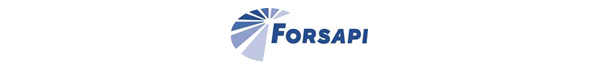 Dovolujeme si Vás pozvat  na  Východočeský regionální urologický seminářPořádanýFirmou Forsapi ve spolupráci Urologickou klinikou FN a LF UK v Hradci KrálovéSeminář se uskuteční v restaurantu grill DURAN,Sekaninova 398/2, 50011 Hradec Králové, GPS 50°11'3.210"N, 15°49'43.917"EZačátek semináře - 29.4.2019   v 15.30 hod.Program:Úvodní slovo, novinky z výboru ČUS a kongresu EAU (30 min.)Prof. MUDr. Miloš Broďák, PhD.Urologická klinika FNHKKoncepce paliativní péče ve FNHK o urologické pacienty (30 min.)MUDr.  Jana Hrubešová Klinika anestezie a intenzívní medicíny FNHKDesetileté zkušenosti s domácí hospicovou péčí (30 min.)Jana SieberováDomácí hospic DUHA Srovnání laparoskopických a robotických radikálních cystektomií ve FNHK (30 min.)MUDr. Michal Balík Urologická klinika FNHKUrologické komplikace onko-gynekologické léčby ve FNHK (30 min.)MUDr. Jiří ŠpačekUrologická klinika FNHKKoncepce péče o stomické pacienty v urologii (30 min.)MUDr. Miroslav Louda, Ph.D., MBA Urologická klinika FNHKKoncepce LERV ve FNHK (30 min.)MUDr. Lukáš HolubUrologická klinika FNHKSrdečně zveme všechny zainteresované odborníky k účasti.Prof. MUDr. Miloš Broďák, PhD.		                     	MUDr. Michal Balík odborný garant 	                       			 	koordinátor kurzuAkce je organizována dle stavovského předpisu č. 16 České lékařské komory. Účast lékařů na semináři je hodnocena 3 kredity v rámci celoživotního vzdělávání lékařů. Akce je registrována dle vyhlášky MZČR č. 321/2008 Sb. Účast, prosím, potvrďte telefonicky – 602 372 712, nebo e-mailem (kristyna.pilarova@forsapi.cz) k zajištění organizace.